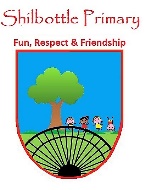 00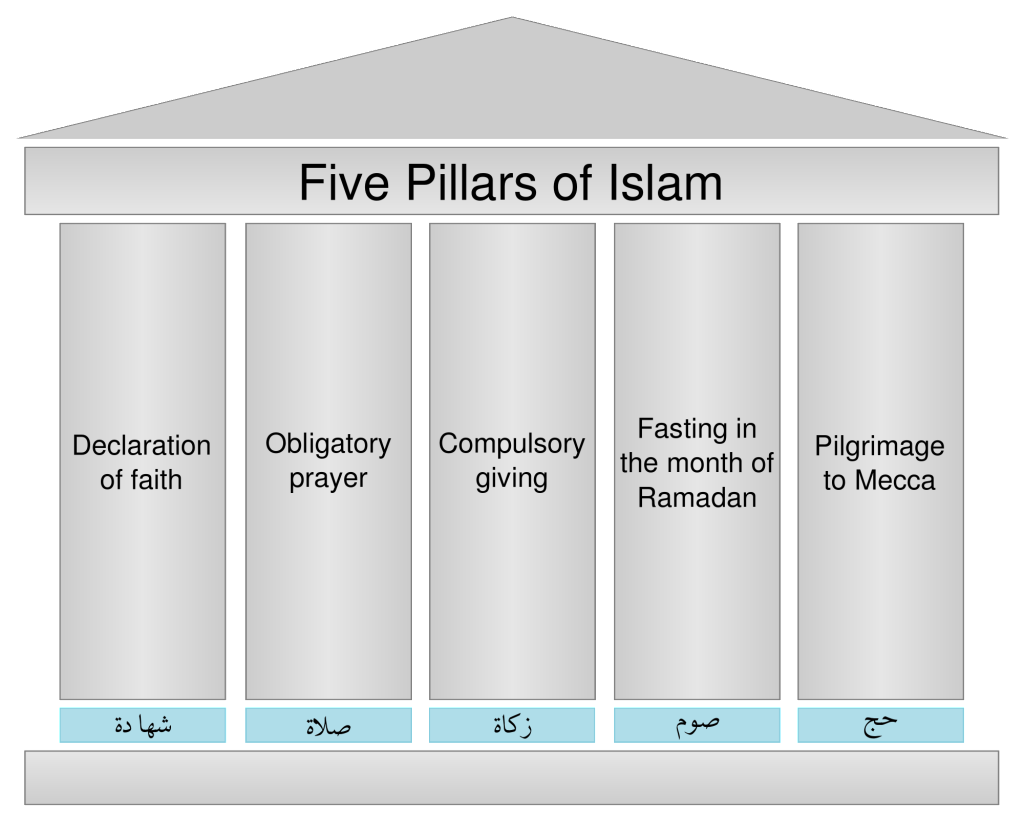 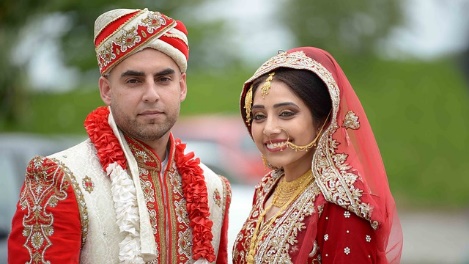 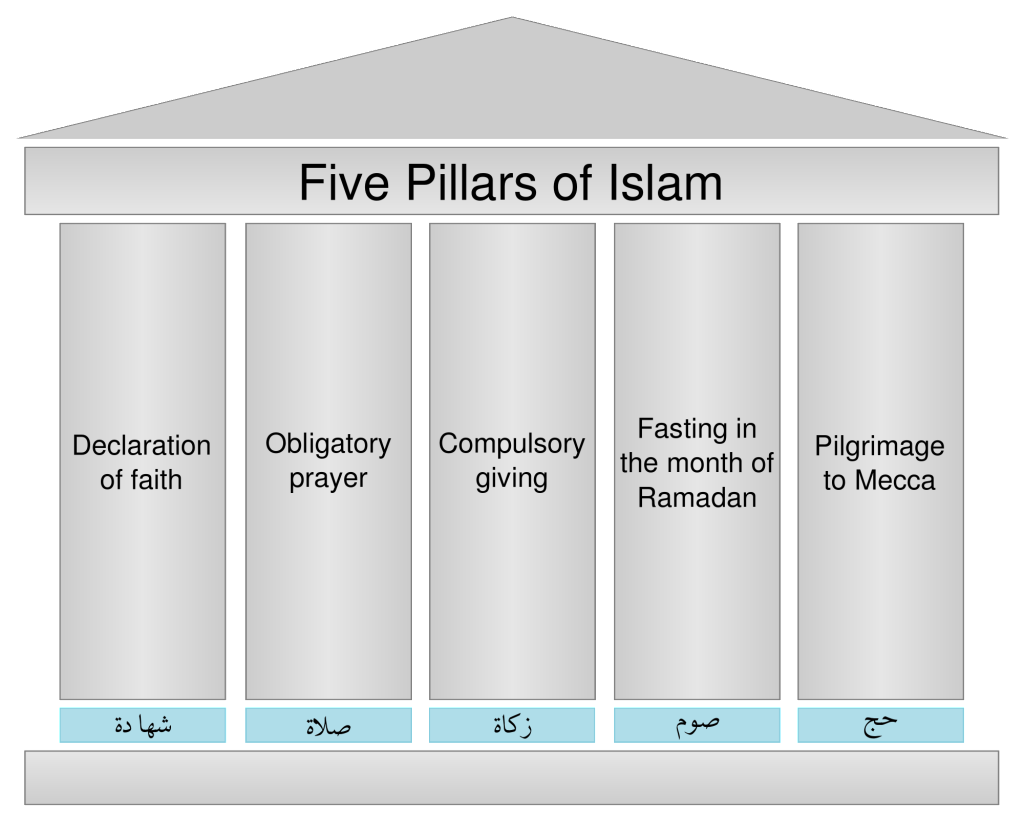 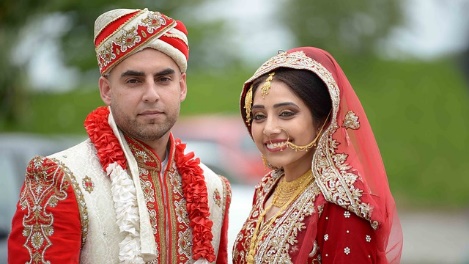 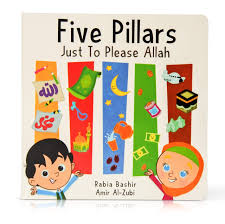 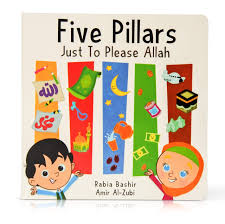 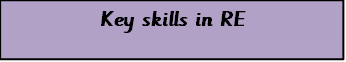 VocabularyMeaningafterlifeThe belief that there is a life after death.ceremonyA religious event celebrating a special event.five pillarsThe five core beliefs and practices of Islam.HajjOne of the five pillars of Islam. The greater Muslim pilgrimage to Mecca, which takes place in the last month of the year and which all Muslims are expected to make at least once during their lifetimeIslamThe religion of Muslims. Believing in Muhammad as the prophet of Allah. MahrMoney paid by the Groom to the Bride before marriage takes place.MendhiPatterned henna tattoos worn by the bride before her wedding.MuslimA person who believes in the Islamic faith.NikahA written contract of marriage.pilgrimageA journey to a special place for a religious person.requirementsThings that are needed to be completed for something to happen.WalimaA sit down meal which is the second part of an Islamic wedding.